VOCABULARYPolygon – a closed shape consisting of three or more line segments as sides.  Quadrilateral – a polygon with four sides.Parallelogram – a quadrilateral with two pairs of opposite parallel sides.Auxiliary Line – a line drawn in a diagram to help complete a proof by making other figures such as congruent triangles or angles formed by a transversal.  Diagonal – a segment with two nonconsecutive vertices of a polygon as its endpoints.Bisect – a segment divides another segment into two congruent segments.Parallelogram TheoremsFor #1-2, complete the statements and justifications for each two-column proof to prove that opposite sides and angles of a parallelogram are congruent.For #3-4, complete the statements and justifications for each two-column proof to prove that diagonals of a parallelogram bisect each other.KEY IDEAS ABOUT PARALLELOGRAMSFor #1-6, let each quadrilateral be a parallelogram.  Complete the relationship based on the given key idea.For #7-12, let each quadrilateral be a parallelogram.  Complete the relationship with ,  or = 180 and circle the key idea.Quadrilateral to Parallelogram Converse TheoremsFor #13-14, complete the statements and justifications for each two-column proof to prove that opposite congruent SIDES of a quadrilateral form a parallelogram.VOCABULARYQuadrilateral Angle Sum – the sum of the angles of a quadrilateral is 360.For #15-16, complete the statements and justifications for each two-column proof to prove that opposite congruent ANGLES of a quadrilateral form a parallelogram.For #17-18, complete the statements and justifications for each two-column proof to prove that a quadrilateral with diagonals that bisect each other form a parallelogram.For #19-24, complete the relationship with ,  or = 180 and circle the key idea that makes each quadrilateral a parallelogram.KEY IDEAS FOR QUADRILATERALS TO BE PARALLELOGRAMSFor #25-30, use the key idea to find the measures to prove that each quadrilateral a parallelogram.KEY IDEAS FOR QUADRILATERALS TO BE PARALLELOGRAMSFor #32-33, complete each paragraph proof using the vocabulary of the key ideas.VOCABULARYRectangle – a quadrilateral with four right angles.  Rectangle TheoremsFor #34-35, complete the statements and justifications for each two-column proof to prove that a rectangle is a parallelogram.For #36-37, complete the statements and justifications for each two-column proof to prove that a rectangle has CONGRUENT DIAGONALS.For #38-40, find each measure using the key idea of congruent diagonals in a rectangle.Opposite Sides of a Parallelogram are Congruent.Opposite Angles of a Parallelogram are Congruent.The Diagonals of a Parallelogram Bisect Each Other.1.Given: ABCD is a parallelogramProve:  AB  CD,  BC  DA,                 B  D      2.Given: ABCD is a parallelogramProve:  DA  BC,  AB  CD,                 A  C         StepStatementJustificationStepStatementJustification1ABCD is a parallelogramGiven1ABCD is a parallelogramGiven2Draw diagonal ___Definition of auxiliary line2Draw diagonal ___Definition of auxiliary line3BAC  ______,BCA  ______,Alternate Interior Angles are Congruent  3BDC  ______,DBC  ______,Alternate Interior Angles are Congruent  4AC  ____Reflexive sides are congruent4BD  ____Reflexive sides are congruent5ABC  ______5ABD  ______6AB  CD,  BC  DA, B  D         6DA  BC,  AB  CD, A  C           3.Given: ABCD is a parallelogramProve:  BE  DE,  AE  CE      4.Given: ABCD is a parallelogramProve:  EB  ED,  EC  EA      StepStatementJustificationStepStatementJustification1ABCD is a parallelogramGiven1ABCD is a parallelogramGiven2Draw diagonals BD and AC to form E.Definition of auxiliary line2Draw diagonals BD and AC to form E.Definition of auxiliary line3ABE  ______,BAE  ______,Alternate Interior Angles are Congruent  3CBE  ______,BCE  ______,Alternate Interior Angles are Congruent  4AB  ____Opposite Sides of a Parallelogram are 4BC  ____Opposite Sides of a Parallelogram are 5ABE  ______5BEC  ______6BE  DE,  AE  CE         6EB  ED,  EC  EAOpposite Sides are ParallelAlternate Interior Angles are CongruentOpposite Sides are CongruentOpposite Angles are CongruentSame-Side InteriorAngles are SupplementaryDiagonals Bisect Each Other  Opposite Sides  are CongruentPG   ____ ,   GR   ____ Opposite Angles are CongruentG   ____ ,   P   ____Same-Side Interior Angles are SupplementarymP +  m______ = ____mP +  m______ = ____Alternate Interior Angles are CongruentGPR   ____ ,   GRP   ____ Diagonals Bisect Each OtherPS   ____ ,   MS   ____Opposite Sides are ParallelPG   ____ ,   PM   ____DiagramRelationshipKey IdeaKey IdeaKey IdeaKey IdeaKey IdeaKey Idea7.SRG         NGR ,   SGR        NRGOpposite Sidesare ParallelAlternate Interior Angles are CongruentOpposite Sidesare CongruentOpposite Anglesare CongruentSame-Side InteriorAngles are SupplementaryDiagonals BisectEach Other8.CO     LD ,   CL      ODOpposite Sidesare ParallelAlternate Interior Angles are CongruentOpposite Sidesare CongruentOpposite Anglesare CongruentSame-Side InteriorAngles are SupplementaryDiagonals BisectEach Other9.KC     YT ,   KY      CTOpposite Sidesare ParallelAlternate Interior Angles are CongruentOpposite Sidesare CongruentOpposite Anglesare CongruentSame-Side InteriorAngles are SupplementaryDiagonals BisectEach Other10.A         I ,   R        ZOpposite Sidesare ParallelAlternate Interior Angles are CongruentOpposite Sidesare CongruentOpposite Anglesare CongruentSame-Side InteriorAngles are SupplementaryDiagonals BisectEach Other11.PG     BG ,   HG      TGOpposite Sidesare ParallelAlternate Interior Angles are CongruentOpposite Sidesare CongruentOpposite Anglesare CongruentSame-Side InteriorAngles are SupplementaryDiagonals BisectEach Other12.mC     mI    mC     mT    Opposite Sidesare ParallelAlternate Interior Angles are CongruentOpposite Sidesare CongruentOpposite Anglesare CongruentSame-Side InteriorAngles are SupplementaryDiagonals BisectEach OtherIf two pairs of opposite sides of a quadrilateral are congruent, then the quadrilateral is a parallelogram.If two pairs of opposite angles of a quadrilateral are congruent, then the quadrilateral is a parallelogram.If diagonals of a quadrilateral bisect each other, then the quadrilateral is a parallelogram.13.Given: AB  CD,  BC  DA Prove:  ABCD is a parallelogram14.Given:  BC  DA, CD  AB Prove:  ABCD is a parallelogramStepStatementJustificationStepStatementJustification1AB  CD,  BC  DAGiven1BC  DA, CD  ABGiven2Draw diagonal ___Definition of auxiliary line2Draw diagonal ___Definition of auxiliary line3AC  ____Reflexive sides are congruent3BD  ____Reflexive sides are congruent4ABC  ______4BCD  ______5BAC  ______,BCA  ______5CBD  ______,CDB  ______6AB  ___,  BC  ___ Congruent Alternate Interior Angles form Parallel Lines  6BC  ___,  CD  ___ Congruent Alternate Interior Angles form Parallel Lines  7ABCD is a parallelogramDefinition of Parallelogram7ABCD is a parallelogramDefinition of Parallelogram15.Given:  A  C, B  DProve:  ABCD is a parallelogram16.Given:  A  C, B  DProve:  ABCD is a parallelogramStepStatementStatementStatementJustificationStepStatementStatementStatementJustification1A  C, B  DA  C, B  DA  C, B  DGiven1A  C, B  DA  C, B  DA  C, B  DGiven2mA + mC + mB + mD = ____mA + mC + mB + mD = ____mA + mC + mB + mD = ____Quadrialteral Angle Sum2mA + mC + mB + mD = ____mA + mC + mB + mD = ____mA + mC + mB + mD = ____Quadrialteral Angle Sum3mA + mA + mB + mB = ____mA + mA + mD + mD = ____mA + mA + mB + mB = ____mA + mA + mD + mD = ____mA + mA + mB + mB = ____mA + mA + mD + mD = ____Substitution  3mC + mC + mB + mB = ____mC + mC + mD + mD = ____mC + mC + mB + mB = ____mC + mC + mD + mD = ____mC + mC + mB + mB = ____mC + mC + mD + mD = ____Substitution  42mA + 2mB = ____2mA + 2mD = ____2mA + 2mB = ____2mA + 2mD = ____2mA + 2mB = ____2mA + 2mD = ____Simplify42mC + 2mB = ____2mC + 2mD = ____2mC + 2mB = ____2mC + 2mD = ____2mC + 2mB = ____2mC + 2mD = ____Simplify5mA + mB = ____mA + mD = ____mA + mB = ____mA + mD = ____mA + mB = ____mA + mD = ____Divide by 25mC + mB = ____mC + mD = ____mC + mB = ____mC + mD = ____mC + mB = ____mC + mD = ____Divide by 26BC  ___,  AB  ___ Supplementary Same-Side Interior Angles form Parallel Lines  Supplementary Same-Side Interior Angles form Parallel Lines  Supplementary Same-Side Interior Angles form Parallel Lines  6CD  ___,  CB  ___ Supplementary Same-Side Interior Angles form Parallel Lines  Supplementary Same-Side Interior Angles form Parallel Lines  Supplementary Same-Side Interior Angles form Parallel Lines  7ABCD is a parallelogramABCD is a parallelogramDefinition of ParallelogramDefinition of Parallelogram7ABCD is a parallelogramABCD is a parallelogramDefinition of ParallelogramDefinition of Parallelogram17.Given:  AE  CE, BE  DEProve:  ABCD is a parallelogram18.Given:  AE  CE, BE  DEProve:  ABCD is a parallelogramStepStatementJustificationStepStatementJustification1AE  CE, BE  DEGiven1AE  CE, BE  DEGiven2BEA  _____,  BEC  _____ Vertical Angles are Congruent2AEB  _____,  CEB  _____ Vertical Angles are Congruent3BEA  _____,  BEC  _____3AEB  _____,  CEB  _____4ABE  ______,CBE  ______4EAB  ______,ECB  ______5AB  ___,  CB  ___ Congruent Alternate Interior Angles form Parallel Lines  5AB  ___,  CB  ___ Congruent Alternate Interior Angles form Parallel Lines  6ABCD is a parallelogramDefinition of Parallelogram6ABCD is a parallelogramDefinition of ParallelogramDiagramRelationshipKey IdeaKey IdeaKey IdeaKey IdeaKey IdeaKey Idea19.PS     AS ,   TS      RSOpposite Sidesare ParallelAlternate Interior Angles are CongruentOpposite Sidesare CongruentOpposite Anglesare CongruentSame-Side InteriorAngles are SupplementaryDiagonals BisectEach Other20.D         C ,   K        BOpposite Sidesare ParallelAlternate Interior Angles are CongruentOpposite Sidesare CongruentOpposite Anglesare CongruentSame-Side InteriorAngles are SupplementaryDiagonals BisectEach Other21.RCS         KSC ,   RSC        KCSOpposite Sidesare ParallelAlternate Interior Angles are CongruentOpposite Sidesare CongruentOpposite Anglesare CongruentSame-Side InteriorAngles are SupplementaryDiagonals BisectEach Other22.mR     mY    mL     mO    Opposite Sidesare ParallelAlternate Interior Angles are CongruentOpposite Sidesare CongruentOpposite Anglesare CongruentSame-Side InteriorAngles are SupplementaryDiagonals BisectEach Other23.RE      SD ,   SR      DEOpposite Sidesare ParallelAlternate Interior Angles are CongruentOpposite Sidesare CongruentOpposite Anglesare CongruentSame-Side InteriorAngles are SupplementaryDiagonals BisectEach Other24.TX     SA ,ST      AXOpposite Sidesare ParallelAlternate Interior Angles are CongruentOpposite Sidesare CongruentOpposite Anglesare CongruentSame-Side InteriorAngles are SupplementaryDiagonals BisectEach OtherOpposite Sides are ParallelAlternate Interior Angles are CongruentOpposite Sides are CongruentOpposite Angles are CongruentSame-Side InteriorAngles are SupplementaryDiagonals Bisect Each Other25.26.27.NT = _____   AT = _____mTAL = ____  mALN = ____ mNTA = ____  mNTL= ____mNLT = ____  mATL = ____BN = _____   BL = _____NT = _____   AT = _____mTAL = ____  mALN = ____ mNTA = ____  mNTL= ____mNLT = ____  mATL = ____BN = _____   BL = _____NT = _____   AT = _____mTAL = ____  mALN = ____ mNTA = ____  mNTL= ____mNLT = ____  mATL = ____BN = _____   BL = _____DL = _____   FL = _____mFLD = ____  mLDA = ____ mAFL = ____  mAFD = ____mADF = ____  mLFD = ____MA = _____   MD = _____DL = _____   FL = _____mFLD = ____  mLDA = ____ mAFL = ____  mAFD = ____mADF = ____  mLFD = ____MA = _____   MD = _____DL = _____   FL = _____mFLD = ____  mLDA = ____ mAFL = ____  mAFD = ____mADF = ____  mLFD = ____MA = _____   MD = _____LP = _____   LI = _____mLIH = ____  mPHI = ____ mILP = ____  mPHL= ____mPLH = ____  mIHL = ____AP = _____   AL = _____LP = _____   LI = _____mLIH = ____  mPHI = ____ mILP = ____  mPHL= ____mPLH = ____  mIHL = ____AP = _____   AL = _____28.28.29.29.30.NK = _____   KR = _____mNKR = ____  mYRK = ____ mKNY = ____  mYRN= ____mYNR = ____  mKRN = ____MY = _____   MN = _____NK = _____   KR = _____mNKR = ____  mYRK = ____ mKNY = ____  mYRN= ____mYNR = ____  mKRN = ____MY = _____   MN = _____NK = _____   KR = _____mNKR = ____  mYRK = ____ mKNY = ____  mYRN= ____mYNR = ____  mKRN = ____MY = _____   MN = _____LM = _____   LQ = _____mQNM = ____  mNML = ____ mLQN = ____  mLMQ = ____mLQM = ____  mNMQ = ____PL = _____   PQ = _____LM = _____   LQ = _____mQNM = ____  mNML = ____ mLQN = ____  mLMQ = ____mLQM = ____  mNMQ = ____PL = _____   PQ = _____LM = _____   LQ = _____mQNM = ____  mNML = ____ mLQN = ____  mLMQ = ____mLQM = ____  mNMQ = ____PL = _____   PQ = _____NG = _____   SG = _____mNTS = ____  mTNG = ____ mGST = ____  mGNS= ____mGSN = ____  mTNS = ____AS = _____   AG = _____NG = _____   SG = _____mNTS = ____  mTNG = ____ mGST = ____  mGNS= ____mGSN = ____  mTNS = ____AS = _____   AG = _____Opposite Sides are ParallelAlternate Interior Angles are CongruentOpposite Sides are CongruentOpposite Angles are CongruentSame-Side InteriorAngles are SupplementaryDiagonals Bisect Each Other31.The Dockland office building is used for harboring container ships and passenger liners at the Elbe River in Hamburg, Germany.  The base is 282 feet across with a fully glazed front facade height of 62 feet. The slant height is 154 feet at an angle of 24 elevating from the bottom.  Label the given dimensions and use the key ideas to find the measures below to prove that this quadrilateral building takes the form of a parallelogram.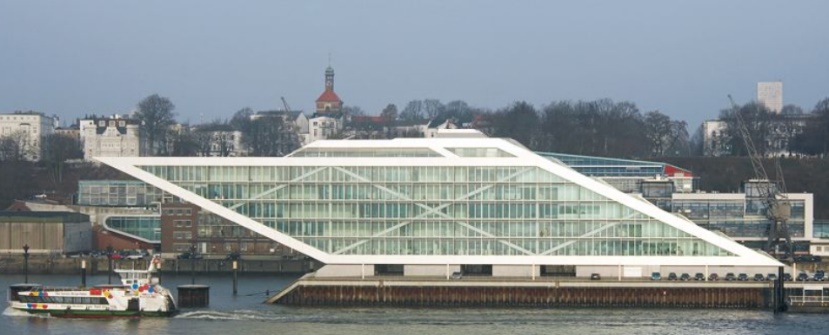 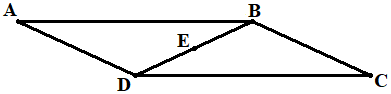 31.AB = ____, DC = ____ ,  AD = ____, BC= ____, m<A = ____ ,  m<C = ___ ,  m<ADC = ___ ,  m<CBA = ___ , m<CBD = ___ , m<ADB= ___ , m<ABD = ___ , m<CDB= ___ , DE= ___ ,  and DB= ___AB = ____, DC = ____ ,  AD = ____, BC= ____, m<A = ____ ,  m<C = ___ ,  m<ADC = ___ ,  m<CBA = ___ , m<CBD = ___ , m<ADB= ___ , m<ABD = ___ , m<CDB= ___ , DE= ___ ,  and DB= ___32.Given:  p  q and l  m    Prove:  <2 is congruent to <12<2 is _________________________ to <14 because ______________________ angles are ____________________.  <14 is ____________________ to <12 because _____________________________ angles are ____________________.   By substitution <14, <2 is congruent to <12.33.   Given:  p  q and l  m    Prove:  <3 is supplementary to <12<3 is _________________________ to <8 because ______________________________________ angles are ____________________.  <8 is ____________________ to <12 because ______________________ angles are ____________________.   By substitution of <8, <3 is supplementary to <12.A rectangle is a parallelogram.The Diagonals of a Rectangle are Congruent.34.Given:  ABCD is a rectangleProve:  ABCD is a parallelogram35.Given:  RECT is a rectangleProve:  RECT is a parallelogramStepStatementJustificationStepStatementJustification1ABCD is a rectangleGiven1RECT is a rectangleGiven2A, B, C, and D are __________ angles.Definition of rectangle2R, E, C, and T are __________ angles.Definition of rectangle3A ___ C,B ___ DAll right angles are congruent  3R ___ C,E ___ TAll right angles are congruent  4ABCD is a parallelogramCongruent opposite angles of a quadrilateral form a parallelogram.4RECT is a parallelogramCongruent opposite angles of a quadrilateral form a parallelogram.36.Given:  ABCD is a rectangleProve:  AC  BD37.Given:  RECT is a rectangleProve:  RC  ETStepStatementJustificationStepStatementJustification1ABCD is a rectangleGiven1RECT is a rectangleGiven2ABCD is a parallelogramA rectangle is a parallelogram2RECT is a parallelogramA rectangle is a parallelogram3AD  ____Opposite sides of a parallelogram are congruent  3RT  ____Opposite sides of a parallelogram are congruent  4C and D are __________ anglesDefinition of rectangle4T and C are __________ anglesDefinition of rectangle5C ___ DAll right angles are congruent  5T ___ CAll right angles are congruent  6DC ___ CDReflexive sides are congruent6TC ___ CTReflexive sides are congruent7ADC  _____7RTC  _____8AC  BD8RC  ET38.NM = ____, TY = ____,YS = ____, SM = ____39.SH = ____, PL = ____,IS = ____, IL = ____40.HA = ____, WN = ____,TW = ____, TH = ____41.The Dockland office building contains a rectangle in the middle of the structure.  Recall the base is 282 feet across, the height of 62 feet, and the slant height is about 154 feet.  Label the given dimensions on the blueprint and use the key ideas of parallelograms and of congruent diagonals in a rectangle to find the measures below.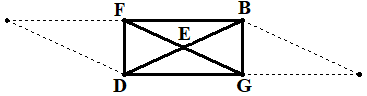 41.FB = ____, DG = ____ ,  FD = ____, BG= ____, FG = ____, DB = ____ ,  FE = ____, EG= ____, DE = ____, EB= ____FB = ____, DG = ____ ,  FD = ____, BG= ____, FG = ____, DB = ____ ,  FE = ____, EG= ____, DE = ____, EB= ____42.It is very rare but some morning glories grow to have only four pedals instead of five.  This one here had a height by length ratio of 6 inches by 8 inches.  What should be the following measures?MG = ____, NL = ____ ,  MY = ____, NY= ____, GY = ____, LY = ____   43.The Parthenon in Greece has dimensions that follow the Fibonacci Sequence of 1, 1, 2, 3, 5, 8, 13, etc.  This diagram shows a model of the Parthenon based on these dimensions.  What should be the following lengths of the model to the nearest 10th?RH = ___, PT = ___ ,  NP = ___, NR = ___, NT = ___, NH = ___   